St David’s Hall BrochureFeb/Mar 19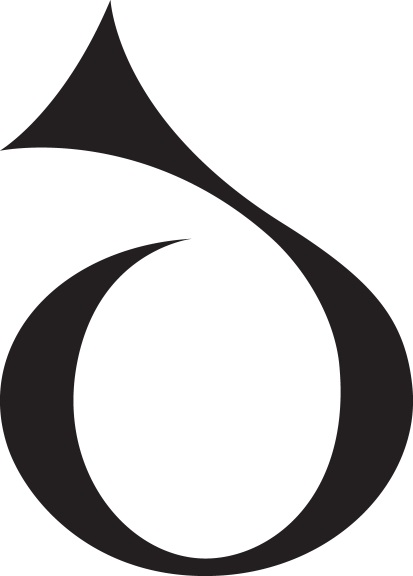 BOX OFFICE029 2087 8444Book Online – Anytime@www.stdavidshallcardiff.co.ukJanuaryJust AnnouncedMonday 28			6.00 pm		Rubicon Dance’s SchoolsShowcaseFebruaryFriday 1			Doors 7.00 pm		ThunderSaturday 2			2.00 pm & 7.00 pm	Sing-Along-A TheGreatest ShowmanSunday 3			4.30 pm			One Day ScratchOrchestral & Choral eventMonday 4			6.00 pm			Rubicon Dance’s SchoolsShowcaseTuesday 5			1.00 pm			Orchestradventure!								Royal Welsh CollegeSymphony OrchestraWednesday 6		6.30 pm			Barnardo’s CymruYoung Supporters’ ConcertThursday 7			7.30 pm			BBC National Orchestraof Wales Friday 8			7.30 pm			ELO Again Saturday 9			7.00 pm			Debbie ChapmanDancers presentDansation XIVSunday 10			3.00 pm			Karl Jenkins: 75thBirthday Concert Monday 11		7.00 pm			John GrantTuesday 12		7.30 pm			Banff Mountain FilmFestival World Tour								Red ProgrammeWednesday 13		7.30 pm			Steve Steinman’sVampires Rock Thursday 14		7.30 pm			London Sinfonietta andSynergy Vocals Saturday 16		1.00 pm		Try Gamelan Workshop –Lefel 1				7.00 pm 		Debbie Chapman DancerspresentDansation XIVSunday 17            	3.00 pm          	Anton & Erin                                                                      Those Magical MomentsMonday 18		6.00 pm		Rubicon Dance’s SchoolsShowcaseTuesday 19              	1.00 pm		Lunchtime Concert							James Gough	8.00 pm         	Roots Unearthed                                                                  	Jim MorayWednesday 20		Doors 7.00 pm	Trixie Mattel – Skinny Legend Thursday 21		7.30 pm		Symphony Orchestra of India Saturday 23		7.30 pm		Joan Baez – Fare Thee WellTour Tuesday 26		8.00 pm		nightmusic							Duo Bayanello & Trio Anima							L3 LoungeWednesday 27		7.30 pm		Trust Fast Health with DrMichael Mosley March Friday 1			7.30 pm		BBC National Orchestra &Chorus of Wales Saturday 2			7.30 pm		Rod WoodwardSunday 3			7.30 pm		Shakin’ StevensMonday 4		Doors 7.00 pm		Ward ThomasTuesday 5			1.00 pm		Lunchtime ConcertDaniel Lebhardt8.00 pm		Roots Unearthed							Juan Martin 							L3 LoungeWednesday 6		7.30 pm		Oslo Philharmonic Orchestra Thursday 7			7.00 pm		An Evening with the HairyBikersFriday 8			7.30 pm		10ccSunday 9			8.00 pm		Brit Floyd Sunday 10			7.30 pm		Paul Carrack 2019 Tour Monday 11		7.00 pm		Cardiff County and Vale ofGlamorganJunior Music FestivalTuesday 12		7.00 pm		Cardiff County and Vale ofGlamorganSpring ShowcaseWednesday 13		8.00 pm		No Such Thing as a FishThursday 14		7.30pm		The Sensational 60sExperienceFriday 15			7.30 pm		David GraySaturday 16		7.30 pm		Festival of Diversity XVI							Tun Fatimah’s Legacy – AMalaccan RetoldSunday 17			7.30 pm		Alfie Boe& Monday 18Tuesday 19		8.30 pm		Ólafur ArnaldsWednesday 20 		7.30 pm		Welsh National Opera Orchestra Thursday 21		3.00 pm		The Classical Music RoadMaps							The Symphony – Lefel 17.30 pm		Mike & The Mechanics Friday 22			7.30 pm		A Night at the Proms 							Cardiff PhilharmonicOrchestraSunday 24			3.00 pm		Family Concert with BBCNational Orchestra ofWalesTuesday 26		1.00 pm		Lunchtime ConcertMichael Petrov7.30 pm		Dan Snow Wednesday 27		7.30 pm		Julian Clary Thursday 28		7.30 pm		Banff Mountain Film FestivalWorld Tour							Blue ProgrammeFriday 29			7.30 pm		Royal Philharmonic Orchestra Sunday 31			3.00 pm		CelebrationsCardiff University Symphony OrchestraST DAVID’S HALL is winding the clocks back to the Swinging 60s for one night only with some of the biggest stars from an unforgettable era!The Sensational 60s Experience returns on Thursday 14 March with a brand new production for 2019 and its best line-up yet featuring several UK chart-topping acts!Get ready for a three-hour extravaganza of pure 60s nostalgia starring Mike Pender – the iconic frontman of Merseybeat favourites The Searchers – who is still belting out the hits having first reaching No1 way back in 1963! The band burst onto the scene that year with their chart-topping single Sweets for My Sweet and achieved the feat twice more over the next year with Needles & Pins and Don’t Throw Your Love Away.There’s also the wonderfully soulful voice of Chris Farlowe, who is most fondly remembered for the No1 single Out of Time and his enduring classic Handbags & Gladrags. Furthermore, there’s much-loved Manchester group Herman’s Hermits, who had a huge worldwide hit I’m into Something Good. The big names don’t stop there as Liverpool legends The Swinging Blue Jeans are on the bill too with their catchy tunes including Hippy Hippy Shake and Good Golly, Mss Molly.Completing the stellar line-up are The New Amen Corner – who stormed to the top of the charts in their original incarnation with (If Paradise Is) Half as Nice in 1969 – and Scouse cult heroes, The Fourmost of A Little Loving fame.Step back in time to the greatest decade in music with The Sensational 60s Experience at St David’s Hall!Thursday 14 March 7.30 pm£30.00Double profile [Philip, please note italics]Anton & ErinDance Those Magical MomentsStars of the global phenomenon Strictly Come Dancing, the Nation’s favourite ballroom couple, Anton Du Beke and Erin Boag, present a world where Ballroom meets Musical Theatre, with stunning costumes and breath-taking choreography, set to iconic theatrical music from shows including Phantom of the Opera, Mary Poppins, 42nd Street, Wicked, Top Hat, Hairspray and Jersey Boys.Professional partners since 1997, Anton & Erin are one of the most widely acclaimed, hard working and best loved ballroom dancing couples today. The couple encapsulate the glitz, glamour and elegance of a bygone era and truly are modern day stars of the stage and screen, adding showbiz sparkle whenever they appear. Joining Anton & Erin on stage will be the London Concert Orchestra with conductor Richard Balcombe, a sensational West End dance ensemble and the brilliant star vocalist Lance Ellington.Sunday 17 February 3.00 pm£29.50 - £49.50Main CopyJust AnnouncedMonday 28 January  6.00 pmRubicon Dance’s School ShowcaseEncouraging young people to take part in dance is central to what they do at Rubicon and they are delighted that so many young people will be helping to celebrate their achievements at their third Schools’ Festival, in partnership with St David's Hall, Arts Active and the Cardiff & Vale Schools' Dance Association.  This event is all about celebrating creativity, bringing young people together and giving them an experience to remember.  More than sixty schools from across the region will be taking part during the festival.£7.00Accompanying teachers freeOn sale 1 DecemberFebruaryFriday 1			Doors 7.00 pm					ThunderSince forming in 1989, Thunder have notched up twenty Top Fifty singles, 2 gold albums, and cultivated a reputation as consummate live performers. Thunder release their brand new studio album Please Remain Seated as the band enter their third decade, is a collection of radically reworked versions of songs from throughout their extensive catalogue.£30.50  £35.50  £40.50Wheelchair users plus one companion: stalls seats £30.50 eachNow on Salehynt scheme appliesSaturday 2	2.00 pm & 7.00 pm				Sing-Along-A The Greatest ShowmanLook out ‘cause here it comes….Experience The Greatest Showman in the greatest way possible - with lyrics on the screen so you can join in as loud and proud as you want.Our live host will introduce some unique dance moves, show you how to use our interactive prop bags, and also get you to practice your cheers, your boos and wolf whistles. Fancy dress is strongly encouraged and full audience participation essential.Please note this is a screening of the movie not a live show.Adults: £18.00Children: £14.00Now on Salehynt scheme appliesSunday 3		4.30 pm			One Day Scratch Orchestral & Choral EventWe need  PLAYERS on any orchestral instrument (plus saxophones) - you need to be at around Grade 5/6 or higher.No auditions!!We also need SINGERS: We need experienced choir/oratorio singers to help lead the sections;equally enthusiastic but inexperienced singers are most welcome....Or come and be part of the audience. Tickets are free but voluntary contributions to Cancer Research UK will be welcome.Free TicketsMonday 4		6.00 pm			Rubicon Dance’s School ShowcaseEncouraging young people to take part in dance is central to what they do at Rubicon and they are delighted that so many young people will be helping to celebrate their achievements at their third Schools’ Festival, in partnership with St David's Hall, Arts Active and the Cardiff & Vale Schools' Dance Association.  This event is all about celebrating creativity, bringing young people together and giving them an experience to remember.  More than sixty schools from across the region will be taking part during the festival.£7.00Accompanying teachers freeOn sale 1 Decemberhynt scheme appliesTuesday 5		1.00 pm		Orchestradventure!Royal Welsh College Symphony OrchestraTom Redmond		presenterSpecially devised to capture the imagination of young audiences through the power of a live symphony orchestra. The Royal Welsh College Symphony Orchestra and presenter Tom Redmond introduce the instruments and inner workings of an orchestra whilst vividly bringing to life some of the greatest stories ever told, This concert is aimed at a schools audience, but public are more than welcome to attend.  Schools attending to be seated by 12.30pm.Supported by the Arts Council of Wales£6.00 in advance£7.00 on daySchools: £3.00 each for students (Teachers go free)Group bookings not available online – please call or visit the Box OfficeNow on SaleWednesday 6		6.30 pm			Barnardo’s CymruYoung Supporters’ ConcertChildren and young people from schools across Wales will unite as a massed choir to sing some of their favourite songs at Barnardo’s Cymru’s Young Supporters’ concert. The evening will feature the choirs singing songs from popular films and stage shows including Mary Poppins, Les Misérables and Shrek.Money raised from the concert will go towards helping Barnardo’s Cymru to provide support to vulnerable children, young people, families and communities across Wales, helping them to build a better future.£12.00  £14.00Under 12: half priced ticketsNow on Salehynt scheme appliesThursday 7		7.30 pm		BBC National Orchestra of Wales Bolero: Viva EspañaJun Märkl	conductorAngela Hewitt	pianoFalla 		Three Cornered Hat Suite No 1Falla 		Nights in the gardens of SpainRavel 		Concerto in D Major for piano (left hand)Debussy 	Images No 2Ravel 		BoleroBask in music inspired by the sun and colours of Spain, whether through one of the country’s modern masters, or via the vivid imagination of Ravel and Debussy.£15.00 - £41.00Certain Reductions AvailableFree Pre-Concert Talk (ticketed) 6.30 pmNow on SaleFriday 8			7.30 pm		ELO Again Celebrating the 40th Anniversary of ELO's iconic album Out of the Blue. ELO Again really do give you a dramatic taste of what the classic ELO were like in their heyday. The whole experience is a professional re-enactment of an ELO concert with a great sound reproduction, light show and visual effects.ELO Again pays tribute to the beautifully crafted songs of Jeff Lynne and ELO. Mr Blue Sky, Livin' Thing, Showdown, Telephone Line plus many more.£25.50Groups of 10 or more: £2.00 off each ticketNow on Salehynt scheme appliesSaturday 9 &  Saturday 16				Debbie Chapman Dancers presentDansation XIVCelebrating 34 years of The Debbie Chapman Dancers, as seen on “Britain’s Got Talent” and Sky’s “Got To Dance".  They return to St. David’s Hall with a brand new show: Dansation XIV.
‘Choreography, precision, technique these guys have it all. I love them!’ Kimberley Wyatt of the Pussycat Dolls. ‘I would love my daughter to go to this school’Amanda Holden - Britain’s Got TalentThis performance is in aid of Maggie’s Centres, www.maggiescentres.org£12.00  £13.00Over 60, Under 16, Students: £2.00 off each ticketWheelchair users plus one companion: stalls seats £12.00 eachGroups of 10-19: £1.00 off each ticketGroups of 20 or more: £2.00 off each ticketNow on Salehynt scheme appliesSunday 10		3.00 pm		Karl Jenkins: 75th Birthday Concert Sir Karl Jenkins	conductorKathryn Rudge	mezzo sopranoCôr CaerdyddSinfonia CymruKarl Jenkins conducts the very best of his most popular works.The Armed Man: A Mass For PeacePalladio 6000 Pipes! Organ Concertoand sublime excerpts fromSYMPHONIC ADIEMUS£16.50  £19.50  £27.50  £36.50  £42.50Wheelchair users plus one companion: stalls seats £16.50 eachGroups of 10 or more: 20% off each ticketNow on Salehynt scheme appliesMonday 11		Doors 7.00 pm		Clwb Ifor Bach presentsJohn Grant+ supportExactly three years since the release of his last solo LP, John Grant returns with his new album Love Is Magic. ‘Each record I make is more of an amalgamation of who I am,’ says John Grant. ‘The more I do this, the more I trust myself, and the closer I get to making what I imagine in my head.’Grant continues to evolve, creating his most electronic record yet, in collaboration with Benge (Ben Edwards), analogue synth expert/collector and a member of electronic trio Wrangler.£27.00Hynt scheme appliesNow on SaleTuesday 12 (Red Programme) & Thursday 28 March	 (Blue Programme)	7.30 pmBanff Mountain Film Festival World TourGet ready for a collection of inspirational adventure films coming at you from the wildest corners of the globe.These extraordinary short films follow the world’s top explorers and action film-makers as they brave intrepid journeys into the most spectacular regions of planet Earth.Witness breath-taking cinematography, stunning scenery and an exhilarating dose of adrenaline – all on the big screen.There are two shows (12/2 & 28/3) each with an entirely different selection of films. Double the adventure by coming to both with a two-night discount.These brand-new films are taken from the world’s most prestigious mountain festival, held every year in Canada. Exciting, not-to-be-missed events with free prize giveaways.Visit www.banff-uk.com for more details.Recommended Age Guidance: 12A (children may attend if accompanied by Adult)£13.50reductions of £1.00 per ticket for standard concessions (please see page 69)Groups of 6 or more: £1.00 off each ticketTickets for both nights: £25.00 (only available from the Box Office)hynt scheme appliesNow on SaleWednesday 13		7.30 pm		Steve Steinman’s Vampires Rockwith special guest starSam BaileyThis Rock-tastic, hilarious, musical concert lives up to its rocking reputation, with X Factor favourite and winner Sam Bailey as the Vampire Queen.  Throwing in just the right amount of fun and humour Steve Steinman, creator and star of Vampires Rock, always has the audience roaring with laughter and shouting for more. With favourite eighties classic rock anthems including tracks from Queen, AC/DC, Meat Loaf, Journey, Van Halen and many more.£29.50  £31.50Groups: 1 in 10 freeNow on SaleHynt scheme appliesThursday 14		7.30 pm		London Sinfonietta and Synergy Vocals Reich	Clapping MusicReich	Mallet QuartetReich	Nagoya MarimbasReich	Music for 18 Musicians (Synergy Vocals)Hailed as one of the most original musical thinkers of our time, Steve Reich has mesmerised audiences with his pulsing rhythms, shimmering textures and repeated patterns. Completed in 1976, his iconic Music for 18 Musicians, directed by Michaela Haslam, will cast a hypnotic spell with its colourful array of tuned percussion, clarinets and four vocalists.To listen to his music is to immerse yourself in a rhythmic and melodic labyrinth.£25.00Certain Reductions AvailableFree Pre-Concert Talk with Jonathan James – 6.00 pm Lefel 1Now on Salehynt scheme appliesSaturday 16		1.00 pm		Try Gamelan WorkshopLefel 1The whole family can enjoy our beautiful bronze Javanese percussion instruments and learn to play a traditional piece.  The two hour sessions are fun and non-stop hands on, offering something new whether you're a keen instrumentalist or have no previous musical experience.£8.00Under 18, Over 60, Students, Unemployed, registered Disabled people, REACT members: £5.00 eachNow on Salehynt scheme appliesSunday 17                            3.00 pm                           Anton & Erin Dance Those Magical MomentsJoin the nation’s favourite ballroom couple in their new, show-stopping dance production. The world of Ballroom meets Musical Theatre with stunning  and breath-taking choreography set to iconic theatrical favourites: The Phantom of the Opera Mary Poppins • 42nd Street Hairspray • Cabaret Wicked • Top Hat Jersey Boys and many moreFeaturing the vocal talent of TV favourite Lance Ellington and the magnificent London Concert Orchestra with conductor Richard Balcombe and a sensational West End dance ensemble.£29.50  £36.50  £42.50  £49.50Wheelchair users plus one companion: stalls seats £29.50 eachGroups of 10 or more: 20% off each ticketNow on Salehynt scheme appliesMonday 18	6.00 pm				Rubicon Dance’s School ShowcaseEncouraging young people to take part in dance is central to what they do at Rubicon and they are delighted that so many young people will be helping to celebrate their achievements at their third Schools’ Festival, in partnership with St David's Hall, Arts Active and the Cardiff & Vale Schools' Dance Association.  This event is all about celebrating creativity, bringing young people together and giving them an experience to remember.  More than sixty schools from across the region will be taking part during the festival.£7.00Accompanying teachers freeOn sale 1 Decemberhynt scheme appliesTuesday 19                       1.00 pm		Lunchtime ConcertJames GoughIn Association with Cardiff Organ EventsAs a solo recitalist, James has played in many of the UK's most prestigious venues including St Paul’s, Westminster Cathedral, The Temple Church, St Bride's, and Bath Abbey. James is currently Assistant Organist at St Martin-in-the-Fields Church, London, a post he combines with much freelance work and teaching.Today’s programme includes works by Mozart, Böhm, JS Bach, Franck and Dupré.£6.00 in advance£7.00 on dayhynt scheme appliesTuesday 19		8.00 pm                           Roots Unearthed Jim MorayL3 LoungeFor 15 years Jim Moray has been at the forefront of a new movement in English traditional music. His debut album Sweet England changed the sound of folk song and won a brace of awards for its innovative melding of orchestration and electronica. Subsequent albums embraced everything from grime to Johnny Marr-esque guitar pop but at their heart was always Jim’s unmistakeable soulful and yearning voice; singing old songs in a new way.£15.00 in advance£16.00 on dayReductions of £2.00 each ticket for standard concessions (please see page 69)REACT members: £10.00 eachUnder16: £5.00 eachNow on Salehynt scheme appliesWednesday 20		Doors 7.00 pm		Trixie Mattel – Skinny Legend !!!!Winner Winner Chicken Dinner, HolyTrannity returns to Cardiff with Allstars 3 winner TRIXIE MATTEL for her brand new Show SKINNY LEGEND !!!!14+ (14-18 year olds must be accompanied by an adult)£32.00VIP Meet & Greet: £77.00 (limited number available)Now on Salehynt scheme appliesThursday 21		7.30 pm		Symphony Orchestra of India Martyn Brabbins	conductorMarat Bisengaliev	violinWeber			Oberon OvertureSaint-Saëns		Violin Concerto No 3Rimsky-Korsakov	ScheherazadeShakespeare’s Oberon is vividly brought to life in Weber’s final opera. Its effortless melodic invention is mirrored in Saint-Saëns’ stunning work. Romance is the key to Rimsky-Korsakov’s evocation of Arabian Nights.£10.00 - £41.00Platinum Ticket (includes programme & a glass of Prosecco): £49.50Certain Reductions AvailableFree Pre-Concert Talk with Jonathan James – 6.30 pm	Lefel 1Now on Salehynt scheme appliesSaturday 23		7.30 pm		Joan Baez – Fare Thee Well Tour Legendary artist, activist and 2017 R&R Hall of Fame inductee, Joan Baez, has announced an extensive tour in conjunction with the release of Whistle Down The Wind, her first studio album in ten years.Baez’s career has spanned over 50 years during which she unselfconsciously introduced Bob Dylan to the world, marched on the front lines of the Civil Rights movement with Martin Luther King, inspired Vaclav Havel to fight for a Czech Republic, and continues to this day to stand passionately on behalf of causes she embraces.£42.00  £52.00  £67.00Wheelchair users plus one companion: stalls seats £42.00Now on Salehynt scheme appliesTuesday 26		8.00 pm		nightmusicDuo Bayanello & Trio AnimaL3 LoungeA double bill of two fascinating instrumental combinations brings you a multi-award winning trio of harp, viola and flute, Trio Anima, alongside an accordion and cello duo, Park Lane Group Artists Duo Bayanello.Duo Bayanello, created by accordionist Iosif Purits and cellist Cecila Bignall, will be performing works from Martinů, to John Cage, to nightmusic associate composer Freya Waley-Cohen.  Described as "daring, audacious and simply magnificent”, Trio Anima will bring us works by Rory Boyle, Toru Takemitsu and Théodore Dubois. The programme will also feature a new commission from Tŷ Cerdd.£10.00: includes draught beer (L3 bar only), wine, soft drink of a gin 7 tonic from the Gin Lounge on Level 4£16.00: includes cocktail from Gin LoungeReductions of £2.00 each ticket for standard concessions (please see page 69)Students: £3.00 each (excludes drink)Insert ICS/Arts Council/Lottey/WAG & Ty Cerdd logosWednesday 27		7.30 pm		Trust Fast HealthwithDr Michael Mosley Dr Michael Mosley has changed tens out thousands of lives with his award-winning programmes and international bestselling books. In this informative and entertaining live show, MICHAEL MOSLEY, the man behind the iconic 5:2 Diet, will explode common health myths and offer fascinating insights into the workings of the human body. He will take you on the unconventional journey that he himself has travelled, from swallowing tape worm to uncovering revolutionary new ways to lose weight, get fit and reduce stress.£25.50Reductions of £2.00 each ticket for standard concessions (please see page 69)Wheelchair users plus one companion: stalls seats £21.50 eachGroups: Buy 10 get one freeNow on Salehynt scheme appliesMarch Friday 1			7.30 pm		BBC National Orchestra & Chorus of Wales St David’s Day ConcertGrant Llewellyn		conductorBBC National Orchestra and Chorus of Wales celebrate St David’s Day with traditional songs, choral works and the chance to sing-along with Wales’ finest.£15.00 - £41.00Certain Reductions AvailableFree Pre-Concert Talk (ticketed) 6.30 pmSaturday 2	7.30 pm				Rod WoodwardAward-winning Welsh comedian Rod Woodward takes to the road again following his invitation to repeat his barnstorming performance at the Royal Variety Performance 2018.Named Best Newcomer Variety and winner of BBC's Funny Business, it promises to be an unforgettable fun-filled evening of laughter with one of the country’s fastest rising comedians.£22.50Now on Salehynt scheme appliesSunday 3		7.30 pm		Shakin’ StevensGreatest Hits and More!The platinum-selling entertainer and performer will be joined by his band to perform fan favourites, surprises and, of course, his much-loved hits including Oh Julie, Hot Dog and This Ole House.‘I’ve been going through my catalogue of songs in preparation for the tour, and re-introducing myself to the many and varied styles of music I’ve recorded during my solo career. From country rock to Cajun, classic rock to Latin, and blues to Americana I’ve had the pleasure of re-discovering the “jewels” from my repertoire that are so well-liked…. I can’t wait to get back on the road and to have a great time with the audiences.’  £37.00Now on Salehynt scheme appliesMonday 4		Doors 7.00 pm		Ward ThomasRising UK stars Ward Thomas (24 year old twin sisters Catherine and Lizzy), release their jubilant new single Never Know, taken from their eagerly anticipated forthcoming album Restless Minds. Lyrically the twins have tackled issues close to their hearts on Restless Minds, including pertinent observations on social media, the women’s movement, what ‘the truth’ means in 2018 and mental health.Restless Minds is the follow up to their 2016 No1 charting major label debut Cartwheels and firmly establishes Ward Thomas as leading exponents of new wave country tinged pop.Under 14s must be accompanied by an adult£20.50  £24.50  in advance£29.50 on the dayNow on Salehynt scheme appliesTuesday 5		1.00 pm		Lunchtime ConcertDaniel Lebhardt		pianoIn 2014 Daniel won 1st Prize at the Young Concert Artists auditions in Paris and New York. A year later he was invited to record music by Bartók for Decca and in 2016 won the Most Promising Pianist prize at the Sydney International Competition. During the 2017/18 season Daniel made his debut with the State Academic Symphony Orchestra in St Petersburg, and the CBSO Youth Orchestra in Birmingham. Today’s programme includes works by Beethoven, Bartók and Brahms.£6.00 in advance£7.00 on dayReductions of £1.00 each ticket for standard concessions (please see page 69)Now on SaleHynt scheme appliesTuesday 5		8.00 pm		Roots UnearthedJuan Martin L3 LoungeA native of Andalucia, Juan Martin is a spectacular flamenco guitarist, twice voted one of the world’s top three exponents by Guitar Player magazine and noted for his rare instinctive musicianship. He has recorded 20 albums, was the first and only flamenco guitarist to make a record with the Royal Philharmonic Orchestra and has played with greats like Miles Davis and Herbie Hancock.£17.00 in advance£18.00 on dayReductions of £2.00 each ticket for standard concessions (please see page 69)REACT members: £10.00 eachUnder16: £5.00 eachNow on Salehynt scheme appliesWednesday 6		7.30 pm		Oslo Philharmonic Orchestra Vasily Petrenko		conductorNicolai Lugansky	pianoTchaikovsky	Romeo & Juliet, Fantasy OvertureRachmaninov	Piano Concerto No 3Sibelius		Symphony No 5Tchaikovsky’s celebrated Fantasy Overture superbly captures the passion and pathos of Shakespeare’s play; a brooding melancholy permeates Rachmaninov’s music whose demanding Third Piano Concerto has been recorded by virtuoso Nicolai Lugansky to great acclaim. The programme is completed with Sibelius’ mysteriously beautiful Fifth Symphony.£10.00 - £41.00Platinum Ticket (includes programme & a glass of Prosecco): £49.50Certain Reductions AvailableFree Pre-Concert Talk with Dr Keith Chapin – 6.30 pm Lefel 1Now on Salehynt scheme appliesThursday 7		7.00 pm		An Evening with The Hairy BikersAll round to the Hairy Bikers’ for a night of cooking conversation with Si King and Dave MyersBig hearted, down-to-earth cooks with a love of good food, Si and Dave have been cooking together for more than twenty years. They have created haute cuisine dishes with Michelin-starred chefs and travelled the world in the pursuit of great food. They've also explored the length and breadth of the British Isles to discover brand new recipes and create their own fresh takes on cooking classics.The stars of several hit television shows, they are the UK's most popular cookery duo with series including The Hairy Bikers’ Mediterranean Adventure, The Hairy Bikers’ Cookbook, Best Of British, The Hairy Bikers’ Mississippi Adventure, Everyday Gourmets, The Hairy Bikers' Food Tour Of Britain and two major prime time series of Mums Know Best for BBC2 all drawing millions of audiences. With their irresistible enthusiasm, An Evening With The Hairy Bikers will be an epic night of cooking and conversation. £21.50  £31.50  £41.50  VIP: £101.00Wheelchair users plus one companion: stalls seats £21.50 eachNow on Salehynt scheme appliesFriday 8			7.30 pm		10ccPlus SupportThe legendary 10cc have announced major new dates for 2019, performing the hits which have singled them out as one of the most inventive and influential bands in the history of popular music.Led by co-founder Graham Gouldman, the Art-Pop band are heralded in equal measure for their ability to craft ingenious songs that also resonated commercially, with eleven Top 10 Hits, and over 15 million albums sold in the UK alone. Their hits include: Rubber Bullets, Dreadlock Holiday and I’m Not In Love.£35.50  £39.50Wheelchair users plus one companion: stalls seats £35.50 eachNow on Salehynt scheme appliesSunday 9		8.00 pm		Brit FloydAnother Brick in the Wall 201940 Years of The WallThe world’s greatest Pink Floyd tribute show, returns to the stage with its most ambitious and best production yet, a very special 40th Anniversary retrospective of Pink Floyd’s iconic rock opera, The Wall.Released in November 1979, a semi-autobiographical concept album from the mind of Pink Floyd founding member Roger Waters, The Wall remains one of the biggest selling albums of all time, and an important moment in Rock music history. As well as performing a host of musical highlights from The Wall, Brit Floyd will perform classic gems from The Dark Side of the Moon, Wish You Were Here, Animals and The Division Bell plus lots more.£34.50Plus a limited number of Gold Circle tickets: £44.50 Now on Salehynt scheme appliesSunday 10		7.30 pm		Paul Carrack 2019 Tour Plus SupportPaul Carrack, one of the most revered voices in music and a figurehead of soulful pop for decades, will return to the delight his legions of admirers with the new album These Days. It features 11 new compositions, six of them Carrack solos and five co-writes with his old Squeeze bandmate Chris Difford.  'The Man With The Golden Voice,' as Carrack was described in a BBC television documentary, Paul has been in bands such as Ace, Squeeze and Mike + the Mechanics, as the voice of staples like How Long, Tempted, The Living Years and Over My Shoulder.
£36.50Gold Circle Tickets: £41.50Now on Salehynt scheme appliesMonday 11		7.00 pm			Cardiff County and Vale of GlamorganJunior Music FestivalA musical feast from Cardiff County and Vale of Glamorgan Music Service’s youngest musicians – Orchestra, choir, bands and our very special Harp Ensemble, with a varied programme of musical delights. This is the first performance for many of pupils, as they begin their musical journey.£8.00  £9.50  £12.00Reductions of £1.00 each ticket for standard concessions (please see page 69)hynt scheme appliesTuesday 12		7.00 pm				Cardiff County and Vale of GlamorganJunior Music FestivalA musical feast from Cardiff County and Vale of Glamorgan Music Service’s youngest musicians – Orchestra, choir, bands and our very special Harp Ensemble, with a varied programme of musical delights. This is the first performance for many of pupils, as they begin their musical journey.£8.00  £9.50  £12.00Reductions of £1.00 each ticket for standard concessions (please see page 69)hynt scheme appliesWednesday 13		8.00 pm		No Such Thing as a FishFishtour 2019Now in its fifth year, No Such Thing As A Fish is at the forefront of the British podcast scene. The show will feature a performance of a live, un-edited and unscripted podcast, as well as a brand new first half in which the team will talk about the most extraordinary, bizarre and hilarious things they’ve come across in the months since the last tour. There will be facts, jokes and tall tales about octopus genitals, Charles Darwin’s bassoon, and potentially everything in-between.£22.00Students & Over 60s: £2.00 off each ticketNow on Salehynt scheme appliesThursday 14		7.30pm			The Sensational 60s ExperienceThe most explosive 60’s show touring the UK, this brand new production for 2019 brings you  six legendary names in a three hour extravaganza of pure 1960’s nostalgia.  With a definite feel good factor, this is must see 60’s show for 2019. Starring Mike Pender (original voice of The Searchers) Chris Farlowe, Herman’s Hermits, The Swinging Blue Jeans, New Amen Corner and The Fourmost. Hits include Needles and Pins, Out Of Time, I’m Into Something Good, Hippy Hippy Shake, Bend Me Shape Me, A Little Lovin, plus many more.  £30.00Buy 10 and get 1 freeNow on Salehynt scheme appliesFriday 15		7.30 pm			David GrayGold in a Brass Age 2019 TourDavid Gray begins his 2019 tour at the Hall following the release of his latest album, Gold in a Brass Age. The album, his first in four years, is the eleventh in a career that spans over 25 years, several Brit and Grammy nominations, and three No 1 UK albums, including for the breakout multi-platinum White Ladder. It is also a vital new collection of songs from an artist still revelling in his passion for song-craft, pushing himself into unfamiliar terrain, surprising himself as much as his fans along the way. Max 4 Tickets per person£32.50  £41.50 £50.00 VIP Seated Package	 £101.50Wheelchair users plus one companion: stalls seats £32.50 eachNow on Salehynt scheme appliesSaturday 16		7.30 pmFestival of Diversity XVITun Fatimah’s Legacy – A Malaccan RetoldTaking place in Malacca, the oldest state in Malaysia founded under the symbolism of courage. After a series of unfortunate events, a young lady is forced into royal marriage until the Portuguese army invaded! In this crucial moment, will she fight the invading army or will she flee? This is the story of Tun Fatimah, the Malaccan legend retold.£11.00Under 16: £2.00 off each ticketEarly Bird Offer: £2.00 off adult tickets if booked by 4 JanuaryNow on Salehynt scheme appliesSunday 17 & Monday 18		7.30 pm		As Time Goes ByAn Evening with Alfie BoeOne of the world's greatest classical singers, Alfie Boe returns to the solo spotlight with the release of his vibrant album As Time Goes By.One of the best-loved vocalists of his generation Alfie is a hugely successful, multi-platinum selling artist. He has triumphed on theatre stages and in concert halls around the world. With his great friend Michael Ball he has recorded two No 1 UK albums and won two Classic BRIT Awards.Max 6 tickets per person£37.00  £52.00  £67.00Alfie Boe Up Close & Personal: £125.00Alfie Boe Ultimate Meet & Greet VIP: £175.00Wheelchair users plus one companion: stalls seats £37.00 eachNow on Salehynt scheme appliesTuesday 19		8.30 pmClwb Ifor Bach presents		Ólafur ArnaldsFifteen years ago, when he started writing music, Ólafur Arnalds was composing for imaginary films – “I was scoring the pictures in my head”. He didn’t imagine anyone else would want to hear the music for those inner visions. Now he’s one of the world’s most popular composers, people very much do want to hear the music he hears to accompany his own mental movies. With re:member, his fourth ‘official’ studio album,  they will hear the most remarkable and beautiful expression of that music yet, as it takes the listener through varied moods and feelings, through different musical landscapes. You can hear every facet of his work – the composition, the soundtracks, the pop – bursting through, flowering.£32.00Now on Salehynt scheme appliesWednesday 20 		7.30 pm		Welsh National Opera Orchestra Tomáš Hanus	conductorPaul Lewis	pianoR Strauss	Till Eulenspiegels lustige StreicheMozart		Piano Concerto No 27Brahms		Symphony No 3Brahms’ glorious Third Symphony combines titanic power of his First and the glowing lyricism of his Second.  Mozart’s final piano concerto also catches this mix of sunlight and shadows and is heard alongside Strauss’ wonderful evocation of Till Eulenspiegel’s pranks and practical jokes.£10.00 - £41.00Platinum Ticket (includes programme & a glass of Prosecco): £49.50Certain Reductions AvailableFree Pre-Concert Talk with Hedd Thomas – 6.30 pm Lefel 1Now on Salehynt scheme appliesThursday 21		3.00 pm		The Classical Music Road MapsThe SymphonyLefel 1Join Jonathan James for a tour and exploration of the symphony with particular reference to those featured in our International Concert Serie.With fun live illustrations on piano and with guest musicians and a pot pouri of audio excerpts, these light hearted presentations will help you join the dots in classical music history and introduce you to a whole new world of listening. Suitable for the complete novice and seasoned concert-goers.Free Admission – Please obtain tickets from the Box OfficeThursday 21		7.30 pm		Mike & The Mechanics Looking Back Over My Shoulder Tour 2019Following on from their recent sold-out tour in the US, Mike + The Mechanics’ Looking Back Over My Shoulder Tour will include tracks from their highly acclaimed latest album Let Me Fly.  The show will also include their massive 80s hit single The Living Years which was also a No 1 hit in the US. The single went onto become a global success. Their other classic hits include; Silent Running,  All I Need Is A Miracle, Word Of Mouth, Another Cup of Coffee and the unforgettable Over My Shoulder.£37.00  £42.00Wheelchair users plus one companion: stalls seats £37.00 eachNow on Sale  			hynt scheme appliesFriday 22		7.30 pm		A Night at the Proms Cardiff Philharmonic OrchestraMichael Bell	conductorExperience the thrill of A Night at the Proms.. Gareth Wood’s Cardiff Bay Overture, two pieces by Eric Coates known as the theme tunes of radio’s Music While You Work and Desert Island Discs, Vaughan Williams’ beautiful Serenade to Music and Sir Malcolm Arnold’s dramatic Peterloo Overture sit alongside Grace Williams’ delightful Fantasia on Welsh Nursery Tunes and a suite from Laurence Olivier’s film version of Shakespeare’s Henry V.£5.00 - £22.00Certain reductions AvailableNow on Salehynt scheme appliesSunday 24		3.00 pm		Family Concert with BBC National Orchestra of WalesTake a journey into classical music with BBC National Orchestra of Wales’ ever-popular family concert. Discover the incredible sounds of the Orchestra through music from the big screen alongside popular classics guaranteed to have you conducting along. The perfect introduction to the Orchestra for all ages.£15.00Family Tickets: £15.00   £20.00Certain Reductions AvailableNow on Salehynt scheme appliesTuesday 26		1.00 pm		Lunchtime ConcertMichael Petrov		celloErdem Misirlioglu	pianoNominated by the Barbican as ECHO Rising Star in 2015, Michael has performed widely in Europe appearing at major concert halls including the Concertgebouw Amsterdam, Cité de la Musique Paris, Musikverein Vienna, Kölner Philharmonie and the Laeiszhalle Hamburg.  Further afield he has given recitals at Carnegie’s Weill Hall and the Los Angeles Cello Festival, and toured throughout China.Today’s programme includes works by Poulenc and Rachmaninov.£6.00 in advance£7.00 on dayReductions of £1.00 each ticket for standard concessions (please see page 69)Now on SaleHynt scheme appliesTuesday 26		7.30 pm		Dan Snow An Evening with the ‘History Guy’ on theHistory Hit UK TourThis exclusive History Hit UK tour will feature the well-known historian, broadcaster and TV presenter Dan Snow recounting anecdotes of memorable experiences from his very successful career. Otherwise known as ‘The History Guy’, Dan will also research and include historical facts relating to the specific area/town of each theatre on the tour and will be aided by the use of digital screens. The show will conclude with a 20 minute Q&A session.£27.00Now on Salehynt scheme appliesWednesday 27		7.30 pm		Julian Clary Born to MinceIn this outrageously camp new show, renowned homosexual Julian Clary will bare his soul as never before in the interests of light entertainment.  He’ll murder some well-known songs, read you a sneak preview from his next memoir A Night At the Lubricant and make withering remarks about punters foolish enough to sit in the front row. You know the kind of thing. It’s the only life he knows. Don’t miss out. Recommended Age 16+£27.00Students & Over 60s: £2.00 off each ticketWheelchair users plus one companion: stalls seats £25.00 eachNow on SaleThursday 28		7.30 pm		 (Blue Programme)Tuesday 12 February (Red Programme)Banff Mountain Film Festival World TourGet ready for a collection of inspirational adventure films coming at you from the wildest corners of the globe.These extraordinary short films follow the world’s top explorers and action film-makers as they brave intrepid journeys into the most spectacular regions of planet Earth.Witness breath-taking cinematography, stunning scenery and an exhilarating dose of adrenaline – all on the big screen.There are two shows (12/2 & 28/3) each with an entirely different selection of films. Double the adventure by coming to both with a two-night discount.These brand-new films are taken from the world’s most prestigious mountain festival, held every year in Canada. Exciting, not-to-be-missed events with free prize giveaways.Visit www.banff-uk.com for more details.Recommended Age Guidance: 12A (children may attend if accompanied by Adult)£13.50reductions of £1.00 per ticket for standard concessions (please see page 69)Groups of 6 or more: £1.00 off each ticketTickets for both nights: £25.00 (only available from the Box Office)hynt scheme appliesNow on SaleFriday 29		7.30 pm		Royal Philharmonic Orchestra Pinchas Zukerman	director/violinElgar		Serenade for StringsElgar		Enigma VariationsBeethoven	Violin ConcertoBeethoven’s lyrical Violin Concerto set the pattern for the great concertos of the 19th century with its boldness and unprecedented scale. At this concert it is heard alongside Elgar’s orchestral tour de force and his earlier Serenade for Strings, a work of immense charm.Free Pre-concert talk with Jonathan James – 6.30 pm Lefel 1£10.00 - £41.00Platinum Ticket (includes programme & a glass of Prosecco): £49.50Certain Reductions AvailableNow on Salehynt scheme appliesSunday 31		3.00 pm			CelebrationsCardiff University Symphony OrchestraKarl Jenkins	LlareggubDvořák 		Symphony No 9, From the New WorldTo celebrate Sir Karl Jenkins’ 75th birthday, the Symphony Orchestra will perform Llareggub.  Sir Karl, an alumnus of Cardiff University School of Music, composed the piece as a musical snapshot of life in the fictional village setting of Dylan Thomas’ Under Milk Wood.£8.002 for £10.00 Reductions of £3.00 each ticket fro standard concessions (please see page 69)Now on Salehynt scheme appliesEarly NewsAprilWednesday 3		7.30 pm		Stairway to Heaven: LedZeppelin Masters *Thursday 4			7.30 pm		Ex Cathedra Consort &Baroque Ensemble							His Majestys Sagbutts &Cornetts *Friday 5			Doors 7.00 pm	Collabro *Saturday 6			7.30 pm		Henning Wehn: Get On With It*Tuesday 9			8.00 pm		nightmusic							Berkeley Ensemble *							L3 LoungeThursday 11		7.30 pm		BBC National Orchestra ofWales *Friday 12			7.45 pm		Art Garfunkel *Thursday 18		7.30 pm		That’ll Be The Day *Saturday 20		7.30 pm		All You Need is Love *Friday 19			8.00 pm		nightmusic *Wednesday 24		8.00 pm		George *Thursday 25		7.30 pm		Beatrice Rana *Friday 26 -		Various Times		Zog *Sunday 28Monday 29		7.30 pm		Nick Mason’s Saucerful ofSecrets *Tuesday 30		8.00 pm		Roots Unearthed							Flook *							L3 LoungeMayWednesday 1 		7.30 pm		European Union ChamberOrchestra*Thursday 2		Doors 7.00 pm		80’s Symphonic Live *Saturday 4		7.30 pm			Remembering the Movies *Monday 6			8.00 pm		Rumours of Fleetwood Mac*Tuesday 7		Doors 7.00pm		An Evening with KatherineJenkins *Wednesday 8		7.30 pm		Jasper Carrott’s Stand UpRock*Thursday 9 		7.30 pm		BBC National Orchestra ofWales *Tuesday 14		8.00 pm		nightmusic							Liam Byrne & NASduo*							L3 LoungeWednesday 15		7.30 pm		The Guilty Feminist *Saturday 18		7.30 pm		The Hallé *Thursday 23		8.00 pm		Soul Legends *Sunday 26		Doors 7.00 pm		Howard Jones *Thursday 30		7.30 pm		The Kingdom Choir *Friday 31		7.30 pm			Ministry of Sound – TheAnnual Classic *Tuesday 28		8.00 pm		Capital City Jazz Orchestra *							L3 LoungeJune			Saturday 1		Various Times		Gromit Model MakingWorkshops *							Lefel 1				1.30 pm &		Wallace & Gromit’s Musical6.00 pm		Marvels *Monday 3			7.30 pm		Al Murray*Thursday 6			7.30 pm		BBC National Orchestra ofWales *Friday 7			8.00 pm		Stewart Francis *Tuesday 25		7.30 pm		Philharmonia Planets Project *Wednesday 26		7.30 pm		Woman to Woman *							Judie Tzuke, Beverley Craven& Julia Fordham							(Rescheduled from 10 April)Saturday 29		7.30 pm		Cardiff PhilharmonicOrchestra *AugustSaturday 31		8.00 pm		The Dreamboys 2019 UKTour *September		Friday 13			7.30 pm		What’s Love Got To Do WithIt?*Monday 23 -		8.00 pm		Brydon, Mack and Mitchell *Wednesday 25Thursday 26		7.30 pm		Aled Jones & Russell Watson *OctoberSaturday 5			8.00 pm		Rob Beckett – Wallop *Monday 7			7.30 pm		Les Musicals *Wednesday 16		7.30 pm		Kevin Bloody Wilson *Tuesday 29 &		7.30 pm		Tim Minchin *Wednesday 30					Back 2019 TourNovemberFriday 1		Doors 7.00 pm		Lisa Stansfield – Affection 30thAnniversary Tour *Saturday 9			7.30 pm		Steve Hackett GenesisRevisited 2019 *Saturday 16		7.30 pm		Marillion with Friends fromthe Orchestra *							+ Harry PaneFriday 29			8.00 pm		Romesh Raganathan *BOOKING INFO  BOX OFFICE			029 2087 8444Book Online 			www.stdavidshallcardiff.co.uk ADMINISTRATION		029 2087 8500You can now select your own seat when booking online.For certain events, due to volume of customers at the Box Office, we may need to suspend sales for later events half an hour before the start of a performance.Booking is EasyThe Box Office is open Mon-Sat 9.30 am until thirty minutes after the start of the performance (or 5.00 pm when there is no performance) and on Sundays and Bank Holidays 1 hour prior to the performance to personal callers only.TELEPHONE on 029 2087 8444Pay instantly with debit or credit cards (a fee may apply per ticket for some shows). We accept Mastercard, Visa and Delta cards. We do not, however, accept Solo or Electron cards. Please collect pre-paid tickets 30 minutes before the start of the performance.Telephone lines close 30 minutes before Box Office closing time.POST: write to us at St David’s Hall, The Hayes, Cardiff, CF10 1AH with full details of your requirements including your preferred seating area and any discounts which apply. Include your name, address, postcode and a daytime telephone number and enclose a cheque made payable to Cardiff Council or your card details (including expiry date and switch issue number), plus a stamped addressed envelope for the return of your tickets. There is a charge of £1.00 to send tickets in the post.Go GreenJoin our e mail list and get up to date show information and offers sent straight to your inbox. Sign up at www.stdavidshallcardiff.co.uk Standard ConcessionsThe following concessions apply to shows indicating reductions in the price panel:Friends of St David’s Hall, Under 16s, Students, *Over 60s, Disabled people (plus one companion), Claimants, MAX cardholders and Corporate Members. Only one discount may apply to each ticket and proof of status is required. Please state which discount you are claiming at time of booking.* This discount may not apply for certain performances.Wheelchair users (plus one companion) can purchase stalls seats at the lowest ticket price for shows which indicate this deduction. Wheelchair spaces are subject to availability and should be booked through the Box Office, not online, to ensure customers’ specific needs are met.STUDENT TICKETS£5.00 tickets are also available for concerts in the St David’s Hall International Concert Series up to 6.30 pm on the day of the performance.Tickets must be collected and will be issued on production of a valid student ID.GROUPSWe welcome parties of all sizes and offer selected discounts to groups of 10 or more. Call the dedicated Groups Hotline on 029 2087 8443FAMILY TICKETS are available for certain events where shown. This applies to a Family of 4 which includes a maximum of 2 adults and 2 children under 16.CHILDRENReductions and special prices apply for many events. For Health and Safety reasons, all children of walking age will require a ticket.FRIENDS OF ST DAVID’S HALLEnjoy selected reductions, a copy of the brochure with a newsletter every other month and priority booking for most events for just £18 per year. Call the Box Office on 029 2087 8444 for further details.REFUNDS AND EXCHANGESSt David’s Hall values its patrons’ commitment in booking early and recognises that emergencies sometimes prevent attendance. Tickets may be exchanged for any other event at the same price or higher (on payment of the difference ). The exchange option is not available for sold out concerts. If the event falls within a  specific season (eg Proms, Ballet etc), exchanged tickets will be offered within the same season. Tickets must be received at the Box Office not later than 48 hours before the original performance. There is a charge of £2.00 for this service. (Unfortunately, tickets purchased via the BBC Customer Care Centre cannot be exchanged or resold at St David’s Hall.)Alternatively tickets will be accepted for resale on the strict understanding that St David’s Hall tickets will be sold first and that resale cannot be guaranteed. We cannot re-sell tickets unless the originals are first returned to the Box Office. 20% of the value of any resale will be retained.Apart from these two services or the cancellation of a performance, money will not be refunded once tickets have been purchased.In the event of a cancelled performance tickets must be returned to point of purchase (e.g. If purchased via one of our recognised ticket agents, they should be returned directly to them).LATECOMERSTo avoid disruption, latecomers can be admitted to the auditorium only when there is an appropriate break in the performance. The concert can be viewed via closed circuit TV in the Level 3 Lounge.CONDITIONS OF SALEWe reserve the right to make cast or programme changes if necessary.Admission may be refused under certain circumstances and a refund may not be made. Please check tickets at time of purchase to ensure they are correct. Refunds are at the discretion of the Box Office Manager.Please ensure your mobile phone is switched off during the performance. Photography or recording of any performance is not permitted.Ticket Service ChargeSome ticket purchases are subject to a Ticket Service charge of £3.95 per transaction so, for these events, you will only pay £3.95 no matter how many tickets you buy at one time. The Ticket Service Charge covers the cost of producing your tickets, processing your order and delivering your tickets to you. We aim to provide exceptional service to customers whether they visit us in person, call on the phone or interact with us online. This small charge per transaction will enable us to continue to do this in the face of increasing demands on valuable resources. *Some events will be exempt from the TSC – for example events organised by A2 Arts Active and any event where the top price is £13.00 or less.Responsible DrinkingAs a licensed entertainment venue we promote responsible drinking.  Any customers displaying signs of inebriation, aggression or anti-social behaviour, caused by alcohol or otherwise, will be escorted from the premises and no ticket refunds will be offered.